Czwartek 26.03.2020r.Temat: Czyje to jajko?Pierwszą propozycją ćwiczenia porannego będzie:Rozmowa na temat wielkości jajek na podstawie doświadczeń dziecka i dodatkowych  materiałów. Rodzic może zapytać dziecko : Co to jest? Czy wie, jaki ptak zniósł to jajko? Jakie inne ptaki mogą mieszkać w gospodarstwach wiejskich lub farmach? Rodzic może  pokazać zdjęcia tych ptaków.Można także zadać dziecku pytanie:  Jak myślisz, którego ptaka jajko jest mniejsze od jaja kurzego? Rodzic może wytłumaczyć , że jaja indyka i kaczki są podobnej wielkości, są nieco większe od jaja kurzego, ale mniejsze od jaja gęsi. Zdjęcia przedstawiające ptaki i ich jajka: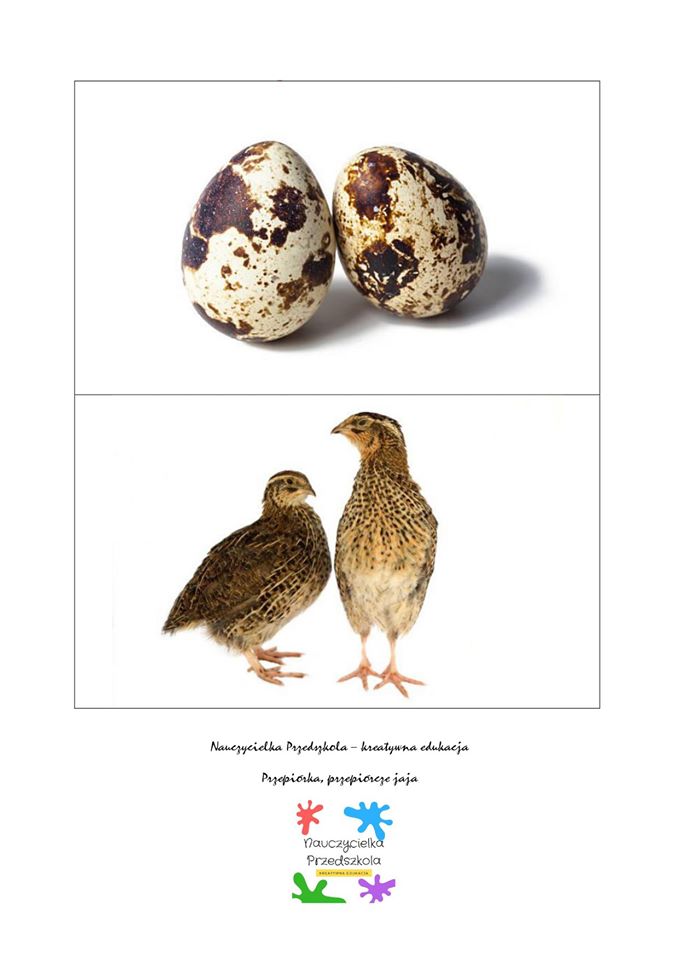 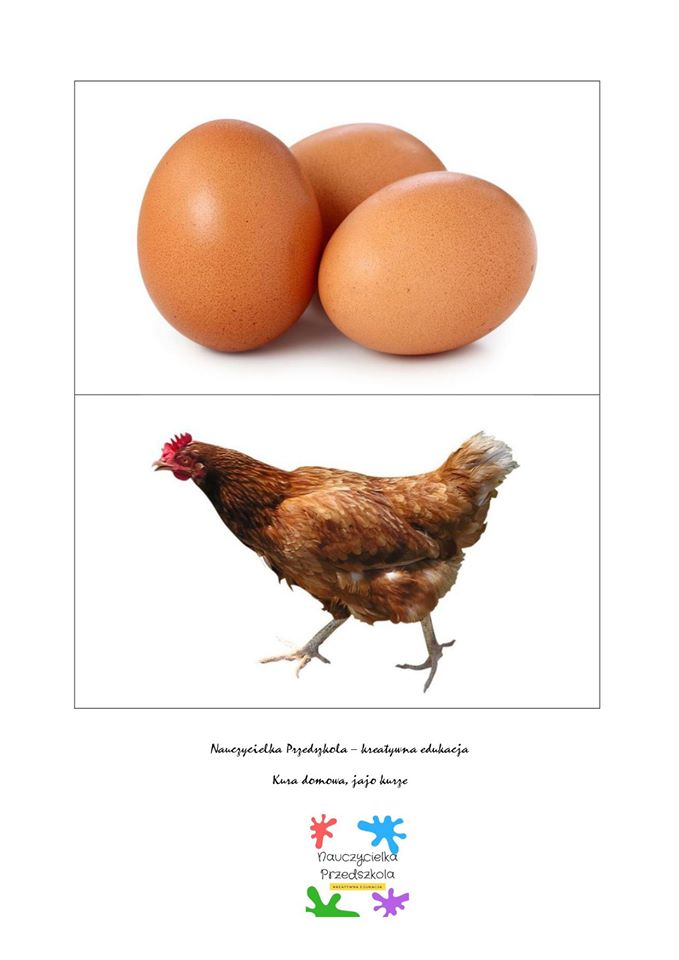                         Przepiórka                                                                 Kura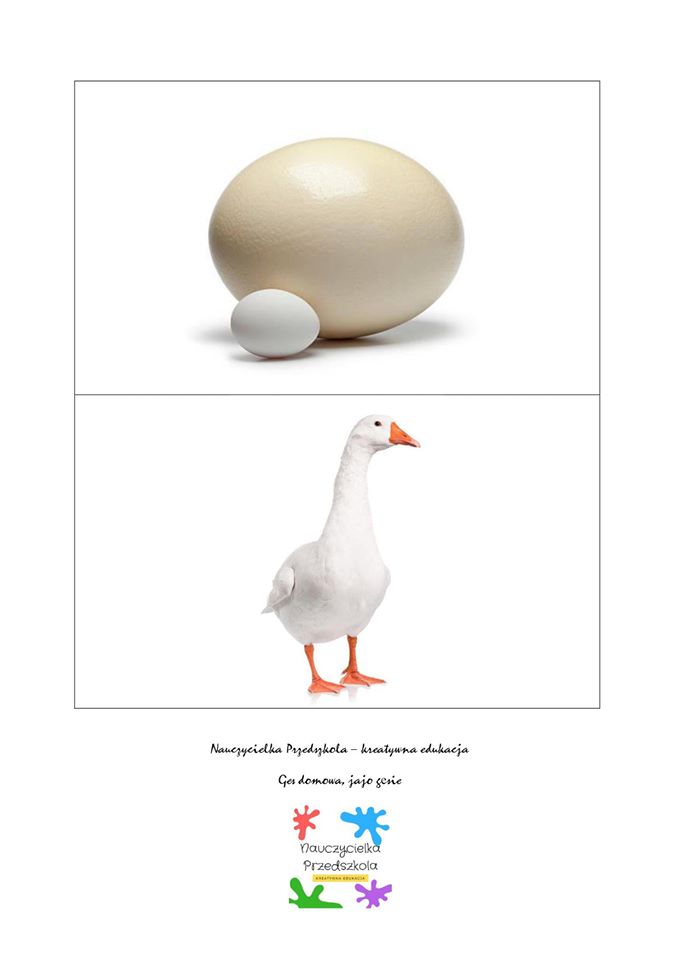 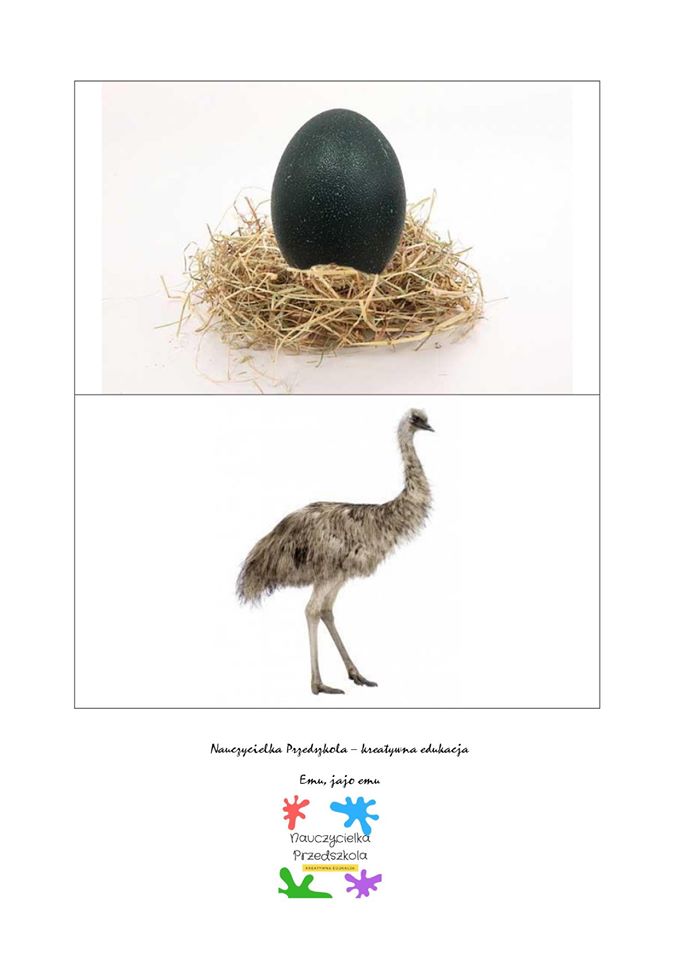                                Gęś                                                                    Emu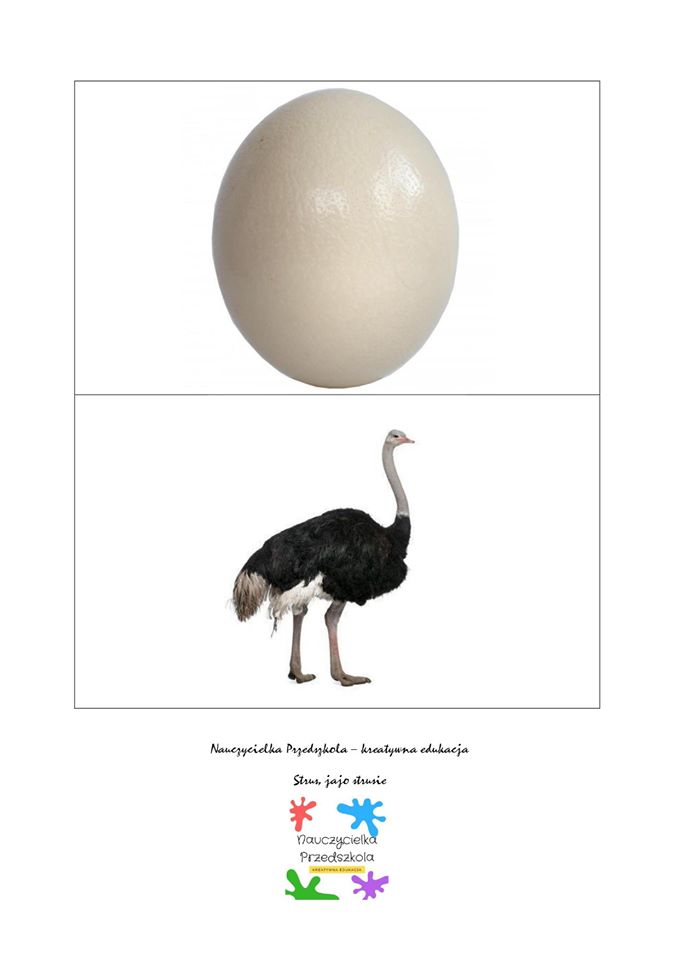                               StruśDruga propozycja:Wspólne wykonanie pasty jajecznej oraz nauka wierszyka o myciu rączek przed wykonaniem pasty:Nasze ręce są dziś brudne. Są na nich jakieś plamy trudne. Woda po nich pięknie spływa. Brzydkie plamy zmywa.Trzecia propozycja:Wykonanie karty pracy z książeczki str. 21 – labiryntCzwarta propozycja:Wykonanie masażu relaksacyjnego na plecachA to co? A to co? Jajko drogą szło.                         Dziecko stukają palcami od dołu pleców ku górze. Napotkało „patelnię”.            Na czubku głowy robią okrężny ruch dłonią zakończony lekkim stuknięciem.  I udaje jajecznicę.                       Wykonują ruch gładzący od czubka głowy ku dołowi.Piąta propozycja:Wykonanie pracy plastycznej-  wykonanie jajek z plasteliny w różnych wielkościach.